Date: I am requesting permission to reprint the following material:  Dear Permissions Editor:I am seeking permission to reprint the material described above, a copy of which is attached.  This material will appear as  in  by , to be published by the Society for Industrial and Applied Mathematics (SIAM) in .The book will be approximately       pages. We will include full credit using the information you provide, below. Thank you for your help.Sincerely,RIGHTSHOLDER:  Please sign below if you agree to the following terms:  The undersigned grants SIAM nonexclusive world-wide permission to reproduce the material listed above in this and all subsequent editions (including translations), in print and digital media in perpetuity. The undersigned rights holder has the right to grant this permission and represents that the use of the material as set forth herein will not infringe the rights of any third party.Society for Industrial and Applied Mathematics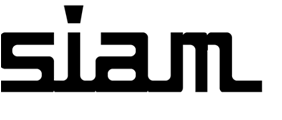 3600 University City Science Center  Philadelphia, PA 19104-2688 WWW.SIAM.ORGOriginal Publisher: Original Book Title / Journal Title:Original Chapter  // Issue – Volume – Article Title:Original Author: ORIGINAL FIGURE/TABLE NUMBER:Permission Granted (signature):    Publisher/Copyright Holder: Date: Credit line:  